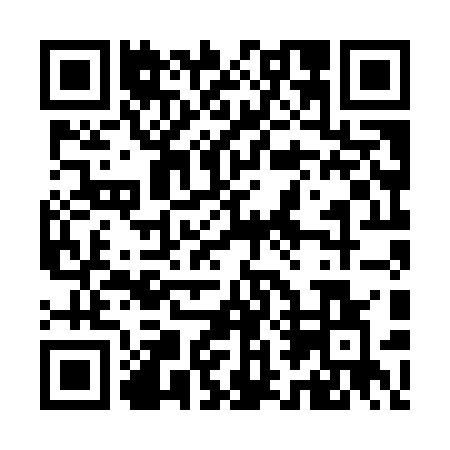 Ramadan times for Jizzakh, UzbekistanMon 11 Mar 2024 - Wed 10 Apr 2024High Latitude Method: NonePrayer Calculation Method: Muslim World LeagueAsar Calculation Method: ShafiPrayer times provided by https://www.salahtimes.comDateDayFajrSuhurSunriseDhuhrAsrIftarMaghribIsha11Mon5:165:166:4612:393:576:316:317:5612Tue5:155:156:4512:383:586:336:337:5713Wed5:135:136:4312:383:586:346:347:5914Thu5:115:116:4212:383:596:356:358:0015Fri5:105:106:4012:373:596:366:368:0116Sat5:085:086:3812:374:006:376:378:0217Sun5:065:066:3712:374:006:386:388:0318Mon5:045:046:3512:374:016:396:398:0419Tue5:035:036:3312:364:016:406:408:0520Wed5:015:016:3212:364:026:416:418:0621Thu4:594:596:3012:364:026:426:428:0822Fri4:574:576:2912:354:036:436:438:0923Sat4:564:566:2712:354:036:446:448:1024Sun4:544:546:2512:354:046:456:458:1125Mon4:524:526:2412:354:046:466:468:1226Tue4:504:506:2212:344:056:476:478:1327Wed4:494:496:2012:344:056:486:488:1528Thu4:474:476:1912:344:066:496:498:1629Fri4:454:456:1712:334:066:506:508:1730Sat4:434:436:1612:334:066:516:518:1831Sun4:414:416:1412:334:076:526:528:191Mon4:394:396:1212:324:076:536:538:212Tue4:384:386:1112:324:086:546:548:223Wed4:364:366:0912:324:086:556:558:234Thu4:344:346:0812:324:086:566:568:245Fri4:324:326:0612:314:096:576:578:266Sat4:304:306:0412:314:096:586:588:277Sun4:284:286:0312:314:096:596:598:288Mon4:264:266:0112:304:107:007:008:299Tue4:254:256:0012:304:107:017:018:3110Wed4:234:235:5812:304:107:027:028:32